Естествознание, 5 классУрок №28Дата ________Тема урока:Грибы и микроорганизмы.Цель:Расширить знания учащихся о грибах и их значение в природе и жизни человека.Задачи: Сформировать знания о строении грибов;Выявить отличительные особенности грибов.Методы и методические приемы:Словесные (рассказ, беседа, объяснение), работа с учебником.Оборудование:Учебник «Естествознание» 5 класс.Ход урока:I. Организационный момент (3 мин)   Приветствие учащихся. Выявление отсутствующих. Проверка готовности к уроку.– Сегодня на уроке мы будем изучать с вами тему «Грибы и микроорганизмы».  III. Изучение нового  материала (35 мин)   В Запись в тетрадьЗапись в тетрадьЗапись в тетрадьВ Запись в тетрадьРабота с учебникомЗапись в тетрадьЗапишите тему урока.Грибы выделяют в отдельное царство. Как вы думаете, грибы это растения или животные?Они похожи на растения и на животных.Но!У них нет листьев, стеблей и корней. Они никогда не цветут. Грибы не содержат хлорофилла.Грибы, как и животные, питаются готовыми органическими веществами.Поселяются грибы как на растениях так и на останках животных, на живых организмах, продуктах питания.Большую группу составляют шляпочные грибы.Строение шляпочного гриба: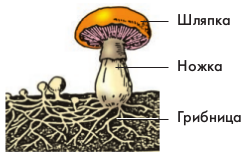 Как правильно нужно собирать грибы?Какие съедобные грибы вы знаете?Какие ядовитые грибы вы знаете?Особую группу составляют плесневые грибы и дрожжи. Они очень маленькие их можно рассмотреть под микроскопом.IV. Рефлексия (5 мин)Заполнение таблицыV. Заключительная часть (2 мин)§27, пересказ, нарисовать 5 видов грибов.Урок окончен! Всем спасибо! До свидания!